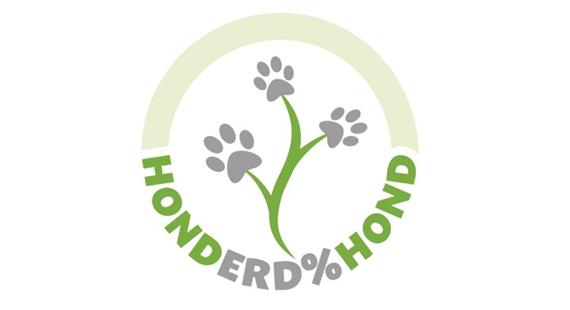 AANMELDFORMULIER“Samen Spelen & Ontwikkelen”Wilt u zo vriendelijk zijn om onderstaande vragenlijst zo volledig mogelijk in te vullen?Gelieve dit formulier, inclusief een kopie van het paspoort van uw hond, uiterlijk een week voorafgaand aan de eerste dag van opvang in te leveren. Ik dank u wel!De volgende vragen hebben betrekking op de eigenaar en/of de verzorger van de hond:Naam eigenaar				:Adres						:Postcode en woonplaats			:Telefoonnummer				:E-mail adres					:Hoe ziet de gezinssamenstelling eruit	: Volwassenen  KinderenIs dit uw eerste hond			:Heeft u meerdere huisdieren		: namelijk:De volgende vragen hebben betrekking op de hond:Wat is zijn/haar ras			:Roepnaam: In welk jaar is uw hond geboren	:    Is uw hond gecastreerd/gesteriliseerd:   op welke leeftijd:Wat is zijn/haar chipnummer		:Datum laatste cocktailenting		:Datum laatste kennelhoest enting	: Datum laatste ontvlooïng			: naam product:Datum laatste ontworming		: naam product:Heeft de hond in de laatste 3 maanden diaree gehad:		 Indien Ja	Hoe zag de diaree eruit:Hoe vaak heeft de hond diaree gehad: keerKan de diaree verklaard worden:Niest of hoest de hond			:						Heeft de hond overige klachten		:						 Namelijk:Gebruikt uw hond momenteel medicatie:						Naam product: toepassing:Wat eet uw hond				:Hoe vaak per dag eet uw hond		: x daagsDe volgende vragen hebben betrekking op het gedrag van de hond:Wat is zijn/haar gedrag tegenover soortgenoten:Wat is zijn/haar gedrag tegenover mensen:Wat is zijn/haar gedrag in de auto:Wat is zijn/haar gedrag aan de lijn:Wat is zijn/haar gedrag bij de trimmer:Wat is zijn/haar gedrag tijdens het eten:Wat is zijn/haar gedrag alleen thuis:Wat is zijn/haar gedrag in een benche:De volgende vragen zijn van algemene aard:Waar slaapt de hond  ‘s nachts:Hoe veel beweging krijgt de hond per dag:Heeft u een training met uw hond gevolgd:Zo ja, bij welke hondenschool:Doet uw hond aan sport:Zijn er extra aandachtspunten waarmee rekening gehouden dient te worden:_____________________					___________________Dank u wel voor uw aanmelding. Ik heet u en uw viervoeter van harte welkom!